Задание по роману Л.Н. Толстого «Война и мир»(Группа делится на две подгруппы: с 1 по 15 и с 16 по 30. Первая группа 1-15 берет тему реферата в соответствии с журналом, вторая группа 16-30, соблюдая последовательность списка в журнале, берет темы с 1 по 15)Темы рефератов:1. Тема народного патриотизма в романе-эпопее Л.Н. Толстого «Война и мир»2. "Мысль народная" как основа художественного содержания романа-эпопеи Л.Н. Толстого "Война и мир"3.  "Мысль семейная" в образах Наташи Ростовой и Марьи Болконской (По роману Л. Н. Толстого "Война и мир")4.   Платон Каратаев и Тихон Щербатый как выразители народных взглядов (по роману Л. Н. Толстого «Война и мир»)5. «...Он слишком хорош для этого мира…» Трагизм жизни и судьбы Андрея Болконского (по роману Л.Н. Толстого «Война и мир»)6. Андрей Болконский и Пьер Безухов в поисках смысла жизни (по роману Л.Н. Толстого «Война и мир»)7. Духовная эволюция Наташи Ростовой (по роману Л.Н. Толстого "Война и мир")8.  Женские образы в романе Л. Н. Толстого «Война и мир»9.   Изображение высшего света в романе Л. Н. Толстого «Война и мир»10.   Кутузов и Наполеон в романе Л. Н. Толстого «Войнам мир». Смысл их противопоставления11. Истинный и ложный патриотизм в романе Л. Толстого12.   Любимый женский образ автора в романе «Война и мир» (толстовский идеал женщины)13.  Народные герои в изображении Льва Николаевича Толстого (по роману «Война и мир»)14. Наташа Ростова и Элен: два женских типа и две судьбы. (По роману Л.Н.Толстого "Война и мир".)15.  Отечественная война 1812 года в судьбах главных героев романа Л. Н. Толстого «Война и мир»Методические указания к написанию рефератаРеферат — доклад по определённой теме, в котором собрана информация из одного или нескольких источников.Реферат по сути своей это изучение какого-то отдельно взятого вопроса и краткое описание главных идей. Особенностью реферата является его соответствие нынешним научным требования в области изучения темы.Основной целью реферата является глубокая самостоятельная работа студента над изучением проблем курса с использованием основной литературы.Требования к оформлению. 
1. Открывается работа титульным листом, где указывается полное название образовательного учреждения, предмет, тема реферата, фамилии автора и руководителя, место и год написания. (См приложение)2. Общий объем реферата не должен превышать 7-8 страниц для печатного варианта. Выделить всё CTRL + A, Формат — Абзац —- выравнивание по ширине. - Первая строка – отступ – 1,25 см;- Интервал междустрочный полуторный (1,5 интервала). Формат — Шрифт – - Times New Roman или Arial Cyr, - размер шрифта - 14 пт. Файл — Параметры страницы — Поля страницы: левое - 3 см., правое - 1,5 см., нижнее 2 см., верхнее - 2 см.3. Каждая структурная часть реферата (введение, главная часть, заключение и т.д.) начинается с новой страницы (Вставка — Разрыв – Новая страница).  Потом нужно поставить нумерацию страниц, помните, титульный не нумеруется, но он считается первой страницей.Поэтому содержание будет 2 страница. Нумерация делается следующим образом: "Вставка" - "Номер страницы" - "Внизу страницы" - "Простой номер 2", нумерация внизу посередине. Абзац в тексте реферата выставляйте в настройках 1,25 см., (выделите весь текст, по выделенному правой кнопкой мышки - Абзац... "первая строка" на 1,25 см., интервал - перед: 0 пт., после: 0 пт., междустрочный: 1.5 строки). Шрифт Times New Roman 14 пт. Текст выравнивается по ширине.В реферате все структурные части такие как: содержание, введение, основная часть с главами, заключение, список литературы, пишутся с нового листа. Даже, если предыдущая страница закончилась на половину страницы. Промежуток между главами, параграфами и текстом выставляется в два интервала.
        Все заголовки в реферате выделяются жирным штифтом с заглавной буквы и выравниваются посередине листа. Важно учесть, что точки в конце не ставятся. Также нельзя подчеркивать и переносить слова в заголовках.Правильная структура реферата:Титульный лист.Содержание.Введение.Основная часть (главы с параграфами).1. Первая глава    1.1. Параграф    1.2. Параграф2. Вторая глава    2.1. Параграф    2.2. ПараграфЗаключение.Библиография.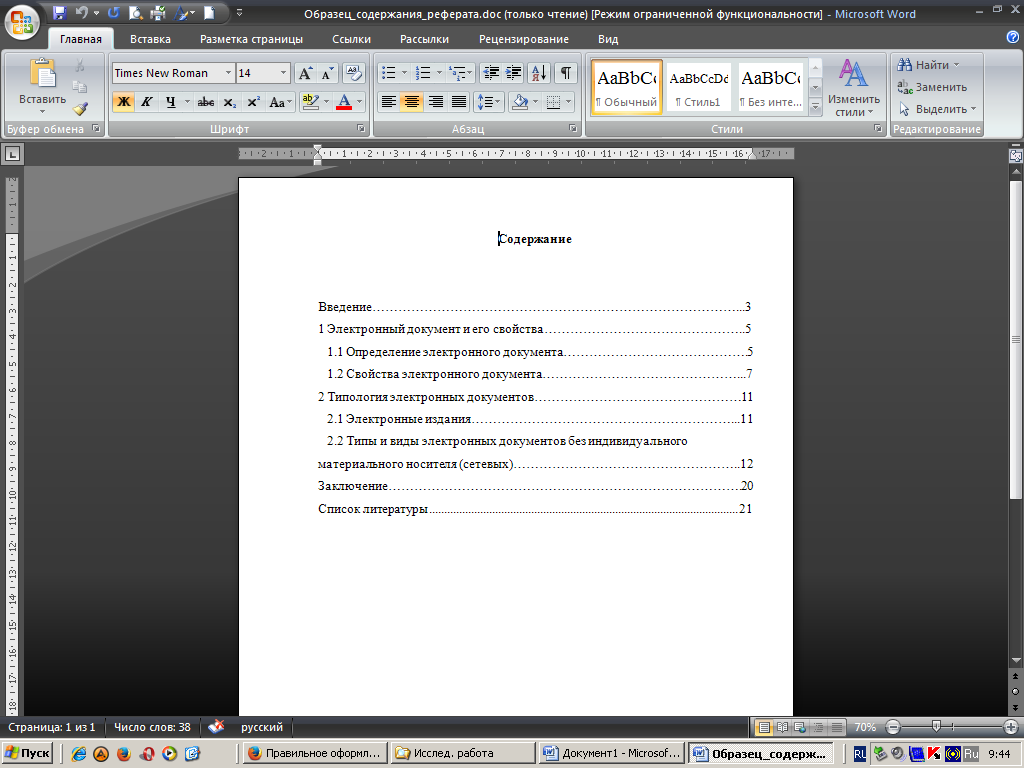 Содержание структурных элементов реферата.Титульный лист является первой страницей реферата и заполняется по определенным правилам.Содержание помещается на второй странице. В нем приводятся названия глав и параграфов с указанием страниц, с которых они начинаются.Во введении необходимо сформулировать суть исследуемой проблемы, обосновать выбор темы реферата, дать краткую характеристику жанра первоисточников (исследование, монография, статья, рецензия, учебник и т.д.), сформулировать цели и задачи данной работы. В основной части раскрываются основные положения выбранной темы в соответствии с изученной литературой. Если в реферате поднимается несколько проблем, можно расположить материал основной части в нескольких главах, присвоив им подходящие названия. Цитирование и ссылки не должны подменять позицию автора реферата. В заключении необходимо сделать собственные выводы по проблемам, оценить актуальность поднимаемых в первоисточниках проблем, высказать согласие или несогласие с позицией авторов первоисточников.Библиография содержит список только использованной в реферате литературы.Государственное бюджетное профессиональное образовательное учреждениеАстраханской области «Астраханский колледж вычислительной техники»РЕФЕРАТ2018по дисциплине Литература Литература Литература Литература Литература Литературана темуВыполнилСтудент гр.Студент гр.ПБ – 11ФИО ФИО ФИО ПроверилПреподавательПреподавательПреподавательФИО ФИО ФИО 